René Peters is het sociale gezicht van het CDADe nummer 3, René Peters, van de CDA- Tweede Kamer verkiezingslijst bezocht de IJmond, zaterdagochtend 4 februari 2017. De CDA afdelingen van de IJmond hadden in de Jansheeren in Heemskerk een ‘huiskamergesprek’ georganiseerd.Een kandidaat die je bij het CDA niet zo gauw zou verwachten: Meneer René Peters was gekleed in een grijze spijkerbroek en grijs geruite overhemd, duidelijk een harde werker, die de intentie heeft om de boel eens flink op te schudden. Werkterrein van René Peters is het sociaal domein, in gewone mensen taal als op sociaal terrein, zoals jeugdzorg en ouderenzorg. René Peters begon zijn levensverhaal te vertellen  met de start van zijn carrière als docent op een VMBO school. Mede hierdoor kreeg hijr zicht op jeugdzaken en allerlei andere problemen waar onze maatschappij mee worstelt.Peters vertelde met hoeveel hulpverleners een probleemgezin werd benaderd door sociale instellingen. Het meest schrijnend geval was een gezin met een stuk of 30 hulpverleners. Door gebrek aan regie ging het alsnog mis. Het zou anders moeten: Veel eenvoudiger, dit systeem creëert nog meer problemen, zeker voor de kinderen van zo’n gezin. Regels zouden er moeten zijn om problemen op te lossen en niet te creëren. Verder is er gesproken over mantelzorg en armoedebestrijding. Peters is een aanwinst voor het CDA, die van oudsher staat voor de sociaal zwakkeren in de maatschappij. Met René Peters heeft het CDA op dit domein een gezicht gekregen. 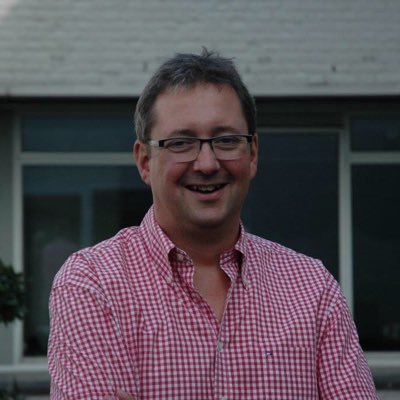 